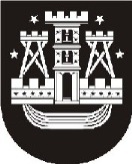 KLAIPĖDOS MIESTO SAVIVALDYBĖS TARYBASPRENDIMASDĖL žemės sklypO BUV. TAURALAUKIO K., Klaipėdoje (KAD. NR. 2101/0039:379), DETALIOJO PLANO KONCEPCIJOS PATVIRTINIMO2013 m. rugsėjo 25 d. Nr. T2-231KlaipėdaVadovaudamasi Lietuvos Respublikos vietos savivaldos įstatymo (Žin., 1994, Nr. 55-1049; 2008, Nr. 113-4290) 16 straipsnio 4 dalimi, Lietuvos Respublikos teritorijų planavimo įstatymo (Žin., 1995, Nr. 107-2391; 2004, Nr. 21-617; 2006, Nr. 66-2429; 2009, Nr. 159-7205) 26 straipsnio 4 dalimi ir atsižvelgdama į Evaldo Rapalio ir Mariaus Žemgulio 2013 m. liepos 16 d. prašymą, Klaipėdos miesto savivaldybės taryba nusprendžia:1. Patvirtinti žemės sklypo buv. Tauralaukio k., Klaipėdoje (kad. Nr. 2101/0039:379), detaliojo plano koncepciją (pridedama – 3 brėžiniai ir aiškinamasis raštas).2. Skelbti apie šį sprendimą vietinėje spaudoje ir visą sprendimo tekstą – Klaipėdos miesto savivaldybės interneto tinklalapyje.Šis sprendimas gali būti skundžiamas Lietuvos Respublikos administracinių bylų teisenos įstatymo nustatyta tvarka Klaipėdos apygardos administraciniam teismui.Savivaldybės meras Vytautas Grubliauskas